Sat/Sun      Sat/Sun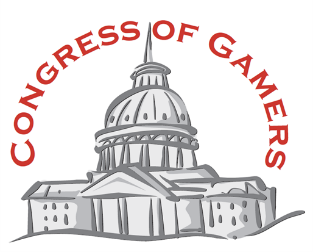 Eric Engelmann0012017 – Tysons Corner, VASat/Sun      Sat/SunEric Engelmann0012017 – Tysons Corner, VA                    Sat/SunLinda Engelmann0022017 – Tysons Corner, VA                    Sat/SunEric Engelmann0032017 – Tysons Corner, VA                    Sat/SunEric Engelmann0032017 – Tysons Corner, VA                    Sat/SunEric Engelmann0042017 – Tysons Corner, VA                    Sat/SunEric Engelmann0052017 – Tysons Corner, VA                    Sat/SunEric Engelmann0052017 – Tysons Corner, VA                    Sat/SunEric Engelmann0062017 – Tysons Corner, VA                    Sat/SunEric Engelmann0072017 – Tysons Corner, VA                    Sat/SunEric Engelmann0072017 – Tysons Corner, VA                    Sat/SunEric Engelmann0082017 – Tysons Corner, VASat/Sun      Sat/SunEric Engelmann0012017 – Tysons Corner, VASat/Sun      Sat/SunEric Engelmann0012017 – Tysons Corner, VA                    Sat/SunLinda Engelmann0022017 – Tysons Corner, VA                    Sat/SunEric Engelmann0032017 – Tysons Corner, VA                    Sat/SunEric Engelmann0032017 – Tysons Corner, VA                    Sat/SunEric Engelmann0042017 – Tysons Corner, VA                    Sat/SunEric Engelmann0052017 – Tysons Corner, VA                    Sat/SunEric Engelmann0052017 – Tysons Corner, VA                    Sat/SunEric Engelmann0062017 – Tysons Corner, VA                    Sat/SunEric Engelmann0072017 – Tysons Corner, VA                    Sat/SunEric Engelmann0072017 – Tysons Corner, VA                    Sat/SunEric Engelmann0082017 – Tysons Corner, VASat/Sun      Sat/SunEric Engelmann0012017 – Tysons Corner, VASat/Sun      Sat/SunEric Engelmann0012017 – Tysons Corner, VA                    Sat/SunLinda Engelmann0022017 – Tysons Corner, VA                    Sat/SunEric Engelmann0032017 – Tysons Corner, VA                    Sat/SunEric Engelmann0032017 – Tysons Corner, VA                    Sat/SunEric Engelmann0042017 – Tysons Corner, VA                    Sat/SunEric Engelmann0052017 – Tysons Corner, VA                    Sat/SunEric Engelmann0052017 – Tysons Corner, VA                    Sat/SunEric Engelmann0062017 – Tysons Corner, VA                    Sat/SunEric Engelmann0072017 – Tysons Corner, VA                    Sat/SunEric Engelmann0072017 – Tysons Corner, VA                    Sat/SunEric Engelmann0082017 – Tysons Corner, VASat/Sun      Sat/SunEric Engelmann0012017 – Tysons Corner, VASat/Sun      Sat/SunEric Engelmann0012017 – Tysons Corner, VA                    Sat/SunLinda Engelmann0022017 – Tysons Corner, VA                    Sat/SunEric Engelmann0032017 – Tysons Corner, VA                    Sat/SunEric Engelmann0032017 – Tysons Corner, VA                    Sat/SunEric Engelmann0042017 – Tysons Corner, VA                    Sat/SunEric Engelmann0052017 – Tysons Corner, VA                    Sat/SunEric Engelmann0052017 – Tysons Corner, VA                    Sat/SunEric Engelmann0062017 – Tysons Corner, VA                    Sat/SunEric Engelmann0072017 – Tysons Corner, VA                    Sat/SunEric Engelmann0072017 – Tysons Corner, VA                    Sat/SunEric Engelmann0082017 – Tysons Corner, VASat/Sun      Sat/SunEric Engelmann0012017 – Tysons Corner, VA                    Sat/SunLinda Engelmann0022017 – Tysons Corner, VA                    Sat/SunEric Engelmann0032017 – Tysons Corner, VA                    Sat/SunEric Engelmann0042017 – Tysons Corner, VA                    Sat/SunEric Engelmann0052017 – Tysons Corner, VA                    Sat/SunEric Engelmann0062017 – Tysons Corner, VA                    Sat/SunEric Engelmann0072017 – Tysons Corner, VA                    Sat/SunEric Engelmann0082017 – Tysons Corner, VASat/Sun      Sat/SunEric Engelmann0012017 – Tysons Corner, VA                    Sat/SunLinda Engelmann0022017 – Tysons Corner, VA                    Sat/SunEric Engelmann0032017 – Tysons Corner, VA                    Sat/SunEric Engelmann0042017 – Tysons Corner, VA                    Sat/SunEric Engelmann0052017 – Tysons Corner, VA                    Sat/SunEric Engelmann0062017 – Tysons Corner, VA                    Sat/SunEric Engelmann0072017 – Tysons Corner, VA                    Sat/SunEric Engelmann0082017 – Tysons Corner, VASat/Sun      Sat/SunEric Engelmann0012017 – Tysons Corner, VA                    Sat/SunLinda Engelmann0022017 – Tysons Corner, VA                    Sat/SunEric Engelmann0032017 – Tysons Corner, VA                    Sat/SunEric Engelmann0042017 – Tysons Corner, VA                    Sat/SunEric Engelmann0052017 – Tysons Corner, VA                    Sat/SunEric Engelmann0062017 – Tysons Corner, VA                    Sat/SunEric Engelmann0072017 – Tysons Corner, VA                    Sat/SunEric Engelmann0082017 – Tysons Corner, VASat/Sun      Sat/SunEric Engelmann0012017 – Tysons Corner, VA                    Sat/SunLinda Engelmann0022017 – Tysons Corner, VA                    Sat/SunEric Engelmann0032017 – Tysons Corner, VA                    Sat/SunEric Engelmann0042017 – Tysons Corner, VA                    Sat/SunEric Engelmann0052017 – Tysons Corner, VA                    Sat/SunEric Engelmann0062017 – Tysons Corner, VA                    Sat/SunEric Engelmann0072017 – Tysons Corner, VA                    Sat/SunEric Engelmann0082017 – Tysons Corner, VASat/Sun      Sat/SunEric Engelmann0012017 – Tysons Corner, VA                    Sat/SunLinda Engelmann0022017 – Tysons Corner, VA                    Sat/SunEric Engelmann0032017 – Tysons Corner, VA                    Sat/SunEric Engelmann0042017 – Tysons Corner, VA                    Sat/SunEric Engelmann0052017 – Tysons Corner, VA                    Sat/SunEric Engelmann0062017 – Tysons Corner, VA                    Sat/SunEric Engelmann0072017 – Tysons Corner, VA                    Sat/SunEric Engelmann0082017 – Tysons Corner, VASat/Sun      Sat/SunEric Engelmann0012017 – Tysons Corner, VA                    Sat/SunLinda Engelmann0022017 – Tysons Corner, VA                    Sat/SunEric Engelmann0032017 – Tysons Corner, VA                    Sat/SunEric Engelmann0042017 – Tysons Corner, VA                    Sat/SunEric Engelmann0052017 – Tysons Corner, VA                    Sat/SunEric Engelmann0062017 – Tysons Corner, VA                    Sat/SunEric Engelmann0072017 – Tysons Corner, VA                    Sat/SunEric Engelmann0082017 – Tysons Corner, VASat/Sun      Sat/SunEric Engelmann0012017 – Tysons Corner, VA                    Sat/SunLinda Engelmann0022017 – Tysons Corner, VA                    Sat/SunEric Engelmann0032017 – Tysons Corner, VA                    Sat/SunEric Engelmann0042017 – Tysons Corner, VA                    Sat/SunEric Engelmann0052017 – Tysons Corner, VA                    Sat/SunEric Engelmann0062017 – Tysons Corner, VA                    Sat/SunEric Engelmann0072017 – Tysons Corner, VA                    Sat/SunEric Engelmann0082017 – Tysons Corner, VASat/Sun      Sat/SunEric Engelmann0012017 – Tysons Corner, VA                    Sat/SunLinda Engelmann0022017 – Tysons Corner, VA                    Sat/SunEric Engelmann0032017 – Tysons Corner, VA                    Sat/SunEric Engelmann0042017 – Tysons Corner, VA                    Sat/SunEric Engelmann0052017 – Tysons Corner, VA                    Sat/SunEric Engelmann0062017 – Tysons Corner, VA                    Sat/SunEric Engelmann0072017 – Tysons Corner, VA                    Sat/SunEric Engelmann0082017 – Tysons Corner, VASat/Sun      Sat/SunEric Engelmann0012017 – Tysons Corner, VA                    Sat/SunLinda Engelmann0022017 – Tysons Corner, VA                    Sat/SunEric Engelmann0032017 – Tysons Corner, VA                    Sat/SunEric Engelmann0042017 – Tysons Corner, VA                    Sat/SunEric Engelmann0052017 – Tysons Corner, VA                    Sat/SunEric Engelmann0062017 – Tysons Corner, VA                    Sat/SunEric Engelmann0072017 – Tysons Corner, VA                    Sat/SunEric Engelmann0082017 – Tysons Corner, VASat/Sun      Sat/SunEric Engelmann0012017 – Tysons Corner, VA                    Sat/SunLinda Engelmann0022017 – Tysons Corner, VA                    Sat/SunEric Engelmann0032017 – Tysons Corner, VA                    Sat/SunEric Engelmann0042017 – Tysons Corner, VA                    Sat/SunEric Engelmann0052017 – Tysons Corner, VA                    Sat/SunEric Engelmann0062017 – Tysons Corner, VA                    Sat/SunEric Engelmann0072017 – Tysons Corner, VA                    Sat/SunEric Engelmann0082017 – Tysons Corner, VASat/Sun      Sat/SunEric Engelmann0012017 – Tysons Corner, VA                    Sat/SunLinda Engelmann0022017 – Tysons Corner, VA                    Sat/SunEric Engelmann0032017 – Tysons Corner, VA                    Sat/SunEric Engelmann0042017 – Tysons Corner, VA                    Sat/SunEric Engelmann0052017 – Tysons Corner, VA                    Sat/SunEric Engelmann0062017 – Tysons Corner, VA                    Sat/SunEric Engelmann0072017 – Tysons Corner, VA                    Sat/SunEric Engelmann0082017 – Tysons Corner, VASat/Sun      Sat/SunEric Engelmann0012017 – Tysons Corner, VA                    Sat/SunLinda Engelmann0022017 – Tysons Corner, VA                    Sat/SunEric Engelmann0032017 – Tysons Corner, VA                    Sat/SunEric Engelmann0042017 – Tysons Corner, VA                    Sat/SunEric Engelmann0052017 – Tysons Corner, VA                    Sat/SunEric Engelmann0062017 – Tysons Corner, VA                    Sat/SunEric Engelmann0072017 – Tysons Corner, VA                    Sat/SunEric Engelmann0082017 – Tysons Corner, VASat/Sun      Sat/SunEric Engelmann0012017 – Tysons Corner, VA                    Sat/SunLinda Engelmann0022017 – Tysons Corner, VA                    Sat/SunEric Engelmann0032017 – Tysons Corner, VA                    Sat/SunEric Engelmann0042017 – Tysons Corner, VA                    Sat/SunEric Engelmann0052017 – Tysons Corner, VA                    Sat/SunEric Engelmann0062017 – Tysons Corner, VA                    Sat/SunEric Engelmann0072017 – Tysons Corner, VA                    Sat/SunEric Engelmann0082017 – Tysons Corner, VASat/Sun      Sat/SunEric Engelmann0012017 – Tysons Corner, VA                    Sat/SunLinda Engelmann0022017 – Tysons Corner, VA                    Sat/SunEric Engelmann0032017 – Tysons Corner, VA                    Sat/SunEric Engelmann0042017 – Tysons Corner, VA                    Sat/SunEric Engelmann0052017 – Tysons Corner, VA                    Sat/SunEric Engelmann0062017 – Tysons Corner, VA                    Sat/SunEric Engelmann0072017 – Tysons Corner, VA                    Sat/SunEric Engelmann0082017 – Tysons Corner, VASat/Sun      Sat/SunEric Engelmann0012017 – Tysons Corner, VA                    Sat/SunLinda Engelmann0022017 – Tysons Corner, VA                    Sat/SunEric Engelmann0032017 – Tysons Corner, VA                    Sat/SunEric Engelmann0042017 – Tysons Corner, VA                    Sat/SunEric Engelmann0052017 – Tysons Corner, VA                    Sat/SunEric Engelmann0062017 – Tysons Corner, VA                    Sat/SunEric Engelmann0072017 – Tysons Corner, VA                    Sat/SunEric Engelmann0082017 – Tysons Corner, VASat/Sun      Sat/SunEric Engelmann0012017 – Tysons Corner, VA                    Sat/SunLinda Engelmann0022017 – Tysons Corner, VA                    Sat/SunEric Engelmann0032017 – Tysons Corner, VA                    Sat/SunEric Engelmann0042017 – Tysons Corner, VA                    Sat/SunEric Engelmann0052017 – Tysons Corner, VA                    Sat/SunEric Engelmann0062017 – Tysons Corner, VA                    Sat/SunEric Engelmann0072017 – Tysons Corner, VA                    Sat/SunEric Engelmann0082017 – Tysons Corner, VASat/Sun      Sat/SunEric Engelmann0012017 – Tysons Corner, VA                    Sat/SunLinda Engelmann0022017 – Tysons Corner, VA                    Sat/SunEric Engelmann0032017 – Tysons Corner, VA                    Sat/SunEric Engelmann0042017 – Tysons Corner, VA                    Sat/SunEric Engelmann0052017 – Tysons Corner, VA                    Sat/SunEric Engelmann0062017 – Tysons Corner, VA                    Sat/SunEric Engelmann0072017 – Tysons Corner, VA                    Sat/SunEric Engelmann0082017 – Tysons Corner, VASat/Sun      Sat/SunEric Engelmann0012017 – Tysons Corner, VA                    Sat/SunLinda Engelmann0022017 – Tysons Corner, VA                    Sat/SunEric Engelmann0032017 – Tysons Corner, VA                    Sat/SunEric Engelmann0042017 – Tysons Corner, VA                    Sat/SunEric Engelmann0052017 – Tysons Corner, VA                    Sat/SunEric Engelmann0062017 – Tysons Corner, VA                    Sat/SunEric Engelmann0072017 – Tysons Corner, VA                    Sat/SunEric Engelmann0082017 – Tysons Corner, VASat/Sun      Sat/SunEric Engelmann0012017 – Tysons Corner, VA                    Sat/SunLinda Engelmann0022017 – Tysons Corner, VA                    Sat/SunEric Engelmann0032017 – Tysons Corner, VA                    Sat/SunEric Engelmann0042017 – Tysons Corner, VA                    Sat/SunEric Engelmann0052017 – Tysons Corner, VA                    Sat/SunEric Engelmann0062017 – Tysons Corner, VA                    Sat/SunEric Engelmann0072017 – Tysons Corner, VA                    Sat/SunEric Engelmann0082017 – Tysons Corner, VASat/Sun      Sat/SunEric Engelmann0012017 – Tysons Corner, VA                    Sat/SunLinda Engelmann0022017 – Tysons Corner, VA                    Sat/SunEric Engelmann0032017 – Tysons Corner, VA                    Sat/SunEric Engelmann0042017 – Tysons Corner, VA                    Sat/SunEric Engelmann0052017 – Tysons Corner, VA                    Sat/SunEric Engelmann0062017 – Tysons Corner, VA                    Sat/SunEric Engelmann0072017 – Tysons Corner, VA                    Sat/SunEric Engelmann0082017 – Tysons Corner, VASat/Sun      Sat/SunEric Engelmann0012017 – Tysons Corner, VA                    Sat/SunLinda Engelmann0022017 – Tysons Corner, VA                    Sat/SunEric Engelmann0032017 – Tysons Corner, VA                    Sat/SunEric Engelmann0042017 – Tysons Corner, VA                    Sat/SunEric Engelmann0052017 – Tysons Corner, VA                    Sat/SunEric Engelmann0062017 – Tysons Corner, VA                    Sat/SunEric Engelmann0072017 – Tysons Corner, VA                    Sat/SunEric Engelmann0082017 – Tysons Corner, VASat/Sun      Sat/SunEric Engelmann0012017 – Tysons Corner, VA                    Sat/SunLinda Engelmann0022017 – Tysons Corner, VA                    Sat/SunEric Engelmann0032017 – Tysons Corner, VA                    Sat/SunEric Engelmann0042017 – Tysons Corner, VA                    Sat/SunEric Engelmann0052017 – Tysons Corner, VA                    Sat/SunEric Engelmann0062017 – Tysons Corner, VA                    Sat/SunEric Engelmann0072017 – Tysons Corner, VA                    Sat/SunEric Engelmann0082017 – Tysons Corner, VASat/Sun      Sat/SunEric Engelmann0012017 – Tysons Corner, VA                    Sat/SunLinda Engelmann0022017 – Tysons Corner, VA                    Sat/SunEric Engelmann0032017 – Tysons Corner, VA                    Sat/SunEric Engelmann0042017 – Tysons Corner, VA                    Sat/SunEric Engelmann0052017 – Tysons Corner, VA                    Sat/SunEric Engelmann0062017 – Tysons Corner, VA                    Sat/SunEric Engelmann0072017 – Tysons Corner, VA                    Sat/SunEric Engelmann0082017 – Tysons Corner, VASat/Sun      Sat/SunEric Engelmann0012017 – Tysons Corner, VA                    Sat/SunLinda Engelmann0022017 – Tysons Corner, VA                    Sat/SunEric Engelmann0032017 – Tysons Corner, VA                    Sat/SunEric Engelmann0042017 – Tysons Corner, VA                    Sat/SunEric Engelmann0052017 – Tysons Corner, VA                    Sat/SunEric Engelmann0062017 – Tysons Corner, VA                    Sat/SunEric Engelmann0072017 – Tysons Corner, VA                    Sat/SunEric Engelmann0082017 – Tysons Corner, VASat/Sun      Sat/SunEric Engelmann0012017 – Tysons Corner, VA                    Sat/SunLinda Engelmann0022017 – Tysons Corner, VA                    Sat/SunEric Engelmann0032017 – Tysons Corner, VA                    Sat/SunEric Engelmann0042017 – Tysons Corner, VA                    Sat/SunEric Engelmann0052017 – Tysons Corner, VA                    Sat/SunEric Engelmann0062017 – Tysons Corner, VA                    Sat/SunEric Engelmann0072017 – Tysons Corner, VA                    Sat/SunEric Engelmann0082017 – Tysons Corner, VASat/Sun      Sat/SunEric Engelmann0012017 – Tysons Corner, VA                    Sat/SunLinda Engelmann0022017 – Tysons Corner, VA                    Sat/SunEric Engelmann0032017 – Tysons Corner, VA                    Sat/SunEric Engelmann0042017 – Tysons Corner, VA                    Sat/SunEric Engelmann0052017 – Tysons Corner, VA                    Sat/SunEric Engelmann0062017 – Tysons Corner, VA                    Sat/SunEric Engelmann0072017 – Tysons Corner, VA                    Sat/SunEric Engelmann0082017 – Tysons Corner, VASat/Sun      Sat/SunEric Engelmann0012017 – Tysons Corner, VA                    Sat/SunLinda Engelmann0022017 – Tysons Corner, VA                    Sat/SunEric Engelmann0032017 – Tysons Corner, VA                    Sat/SunEric Engelmann0042017 – Tysons Corner, VA                    Sat/SunEric Engelmann0052017 – Tysons Corner, VA                    Sat/SunEric Engelmann0062017 – Tysons Corner, VA                    Sat/SunEric Engelmann0072017 – Tysons Corner, VA                    Sat/SunEric Engelmann0082017 – Tysons Corner, VASat/Sun      Sat/SunEric Engelmann0012017 – Tysons Corner, VA                    Sat/SunLinda Engelmann0022017 – Tysons Corner, VA                    Sat/SunEric Engelmann0032017 – Tysons Corner, VA                    Sat/SunEric Engelmann0042017 – Tysons Corner, VA                    Sat/SunEric Engelmann0052017 – Tysons Corner, VA                    Sat/SunEric Engelmann0062017 – Tysons Corner, VA                    Sat/SunEric Engelmann0072017 – Tysons Corner, VA                    Sat/SunEric Engelmann0082017 – Tysons Corner, VASat/Sun      Sat/SunEric Engelmann0012017 – Tysons Corner, VA                    Sat/SunLinda Engelmann0022017 – Tysons Corner, VA                    Sat/SunEric Engelmann0032017 – Tysons Corner, VA                    Sat/SunEric Engelmann0042017 – Tysons Corner, VA                    Sat/SunEric Engelmann0052017 – Tysons Corner, VA                    Sat/SunEric Engelmann0062017 – Tysons Corner, VA                    Sat/SunEric Engelmann0072017 – Tysons Corner, VA                    Sat/SunEric Engelmann0082017 – Tysons Corner, VASat/Sun      Sat/SunEric Engelmann0012017 – Tysons Corner, VA                    Sat/SunLinda Engelmann0022017 – Tysons Corner, VA                    Sat/SunEric Engelmann0032017 – Tysons Corner, VA                    Sat/SunEric Engelmann0042017 – Tysons Corner, VA                    Sat/SunEric Engelmann0052017 – Tysons Corner, VA                    Sat/SunEric Engelmann0062017 – Tysons Corner, VA                    Sat/SunEric Engelmann0072017 – Tysons Corner, VA                    Sat/SunEric Engelmann0082017 – Tysons Corner, VASat/Sun      Sat/SunEric Engelmann0012017 – Tysons Corner, VA                    Sat/SunLinda Engelmann0022017 – Tysons Corner, VA                    Sat/SunEric Engelmann0032017 – Tysons Corner, VA                    Sat/SunEric Engelmann0042017 – Tysons Corner, VA                    Sat/SunEric Engelmann0052017 – Tysons Corner, VA                    Sat/SunEric Engelmann0062017 – Tysons Corner, VA                    Sat/SunEric Engelmann0072017 – Tysons Corner, VA                    Sat/SunEric Engelmann0082017 – Tysons Corner, VASat/Sun      Sat/SunEric Engelmann0012017 – Tysons Corner, VA                    Sat/SunLinda Engelmann0022017 – Tysons Corner, VA                    Sat/SunEric Engelmann0032017 – Tysons Corner, VA                    Sat/SunEric Engelmann0042017 – Tysons Corner, VA                    Sat/SunEric Engelmann0052017 – Tysons Corner, VA                    Sat/SunEric Engelmann0062017 – Tysons Corner, VA                    Sat/SunEric Engelmann0072017 – Tysons Corner, VA                    Sat/SunEric Engelmann0082017 – Tysons Corner, VASat/Sun      Sat/SunEric Engelmann0012017 – Tysons Corner, VA                    Sat/SunLinda Engelmann0022017 – Tysons Corner, VA                    Sat/SunEric Engelmann0032017 – Tysons Corner, VA                    Sat/SunEric Engelmann0042017 – Tysons Corner, VA                    Sat/SunEric Engelmann0052017 – Tysons Corner, VA                    Sat/SunEric Engelmann0062017 – Tysons Corner, VA                    Sat/SunEric Engelmann0072017 – Tysons Corner, VA                    Sat/SunEric Engelmann0082017 – Tysons Corner, VASat/Sun      Sat/SunEric Engelmann0012017 – Tysons Corner, VA                    Sat/SunLinda Engelmann0022017 – Tysons Corner, VA                    Sat/SunEric Engelmann0032017 – Tysons Corner, VA                    Sat/SunEric Engelmann0042017 – Tysons Corner, VA                    Sat/SunEric Engelmann0052017 – Tysons Corner, VA                    Sat/SunEric Engelmann0062017 – Tysons Corner, VA                    Sat/SunEric Engelmann0072017 – Tysons Corner, VA                    Sat/SunEric Engelmann0082017 – Tysons Corner, VASat/Sun      Sat/SunEric Engelmann0012017 – Tysons Corner, VA                    Sat/SunLinda Engelmann0022017 – Tysons Corner, VA                    Sat/SunEric Engelmann0032017 – Tysons Corner, VA                    Sat/SunEric Engelmann0042017 – Tysons Corner, VA                    Sat/SunEric Engelmann0052017 – Tysons Corner, VA                    Sat/SunEric Engelmann0062017 – Tysons Corner, VA                    Sat/SunEric Engelmann0072017 – Tysons Corner, VA                    Sat/SunEric Engelmann0082017 – Tysons Corner, VASat/Sun      Sat/SunEric Engelmann0012017 – Tysons Corner, VA                    Sat/SunLinda Engelmann0022017 – Tysons Corner, VA                    Sat/SunEric Engelmann0032017 – Tysons Corner, VA                    Sat/SunEric Engelmann0042017 – Tysons Corner, VA                    Sat/SunEric Engelmann0052017 – Tysons Corner, VA                    Sat/SunEric Engelmann0062017 – Tysons Corner, VA                    Sat/SunEric Engelmann0072017 – Tysons Corner, VA                    Sat/SunEric Engelmann0082017 – Tysons Corner, VASat/Sun      Sat/SunEric Engelmann0012017 – Tysons Corner, VA                    Sat/SunLinda Engelmann0022017 – Tysons Corner, VA                    Sat/SunEric Engelmann0032017 – Tysons Corner, VA                    Sat/SunEric Engelmann0042017 – Tysons Corner, VA                    Sat/SunEric Engelmann0052017 – Tysons Corner, VA                    Sat/SunEric Engelmann0062017 – Tysons Corner, VA                    Sat/SunEric Engelmann0072017 – Tysons Corner, VA                    Sat/SunEric Engelmann0082017 – Tysons Corner, VASat/Sun      Sat/SunEric Engelmann0012017 – Tysons Corner, VA                    Sat/SunLinda Engelmann0022017 – Tysons Corner, VA                    Sat/SunEric Engelmann0032017 – Tysons Corner, VA                    Sat/SunEric Engelmann0042017 – Tysons Corner, VA                    Sat/SunEric Engelmann0052017 – Tysons Corner, VA                    Sat/SunEric Engelmann0062017 – Tysons Corner, VA                    Sat/SunEric Engelmann0072017 – Tysons Corner, VA                    Sat/SunEric Engelmann0082017 – Tysons Corner, VASat/Sun      Sat/SunEric Engelmann0012017 – Tysons Corner, VA                    Sat/SunLinda Engelmann0022017 – Tysons Corner, VA                    Sat/SunEric Engelmann0032017 – Tysons Corner, VA                    Sat/SunEric Engelmann0042017 – Tysons Corner, VA                    Sat/SunEric Engelmann0052017 – Tysons Corner, VA                    Sat/SunEric Engelmann0062017 – Tysons Corner, VA                    Sat/SunEric Engelmann0072017 – Tysons Corner, VA                    Sat/SunEric Engelmann0082017 – Tysons Corner, VASat/Sun      Sat/SunEric Engelmann0012017 – Tysons Corner, VA                    Sat/SunLinda Engelmann0022017 – Tysons Corner, VA                    Sat/SunEric Engelmann0032017 – Tysons Corner, VA                    Sat/SunEric Engelmann0042017 – Tysons Corner, VA                    Sat/SunEric Engelmann0052017 – Tysons Corner, VA                    Sat/SunEric Engelmann0062017 – Tysons Corner, VA                    Sat/SunEric Engelmann0072017 – Tysons Corner, VA                    Sat/SunEric Engelmann0082017 – Tysons Corner, VASat/Sun      Sat/SunEric Engelmann0012017 – Tysons Corner, VA                    Sat/SunLinda Engelmann0022017 – Tysons Corner, VA                    Sat/SunEric Engelmann0032017 – Tysons Corner, VA                    Sat/SunEric Engelmann0042017 – Tysons Corner, VA                    Sat/SunEric Engelmann0052017 – Tysons Corner, VA                    Sat/SunEric Engelmann0062017 – Tysons Corner, VA                    Sat/SunEric Engelmann0072017 – Tysons Corner, VA                    Sat/SunEric Engelmann0082017 – Tysons Corner, VASat/Sun      Sat/SunEric Engelmann0012017 – Tysons Corner, VA                    Sat/SunLinda Engelmann0022017 – Tysons Corner, VA                    Sat/SunEric Engelmann0032017 – Tysons Corner, VA                    Sat/SunEric Engelmann0042017 – Tysons Corner, VA                    Sat/SunEric Engelmann0052017 – Tysons Corner, VA                    Sat/SunEric Engelmann0062017 – Tysons Corner, VA                    Sat/SunEric Engelmann0072017 – Tysons Corner, VA                    Sat/SunEric Engelmann0082017 – Tysons Corner, VASat/Sun      Sat/SunEric Engelmann0012017 – Tysons Corner, VA                    Sat/SunLinda Engelmann0022017 – Tysons Corner, VA                    Sat/SunEric Engelmann0032017 – Tysons Corner, VA                    Sat/SunEric Engelmann0042017 – Tysons Corner, VA                    Sat/SunEric Engelmann0052017 – Tysons Corner, VA                    Sat/SunEric Engelmann0062017 – Tysons Corner, VA                    Sat/SunEric Engelmann0072017 – Tysons Corner, VA                    Sat/SunEric Engelmann0082017 – Tysons Corner, VASat/Sun      Sat/SunEric Engelmann0012017 – Tysons Corner, VA                    Sat/SunLinda Engelmann0022017 – Tysons Corner, VA                    Sat/SunEric Engelmann0032017 – Tysons Corner, VA                    Sat/SunEric Engelmann0042017 – Tysons Corner, VA                    Sat/SunEric Engelmann0052017 – Tysons Corner, VA                    Sat/SunEric Engelmann0062017 – Tysons Corner, VA                    Sat/SunEric Engelmann0072017 – Tysons Corner, VA                    Sat/SunEric Engelmann0082017 – Tysons Corner, VASat/Sun      Sat/SunEric Engelmann0012017 – Tysons Corner, VA                    Sat/SunLinda Engelmann0022017 – Tysons Corner, VA                    Sat/SunEric Engelmann0032017 – Tysons Corner, VA                    Sat/SunEric Engelmann0042017 – Tysons Corner, VA                    Sat/SunEric Engelmann0052017 – Tysons Corner, VA                    Sat/SunEric Engelmann0062017 – Tysons Corner, VA                    Sat/SunEric Engelmann0072017 – Tysons Corner, VA                    Sat/SunEric Engelmann0082017 – Tysons Corner, VASat/Sun      Sat/SunEric Engelmann0012017 – Tysons Corner, VA                    Sat/SunLinda Engelmann0022017 – Tysons Corner, VA                    Sat/SunEric Engelmann0032017 – Tysons Corner, VA                    Sat/SunEric Engelmann0042017 – Tysons Corner, VA                    Sat/SunEric Engelmann0052017 – Tysons Corner, VA                    Sat/SunEric Engelmann0062017 – Tysons Corner, VA                    Sat/SunEric Engelmann0072017 – Tysons Corner, VA                    Sat/SunEric Engelmann0082017 – Tysons Corner, VA